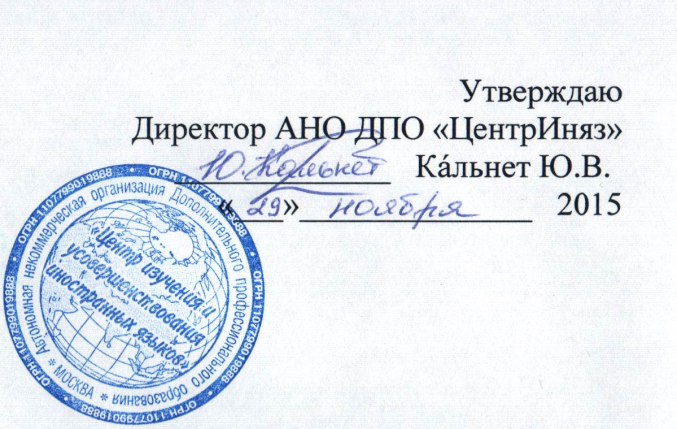 РАБОЧАЯ ПРОГРАМАКУРС: ДЕЛОВОЙ АНГЛИЙСКИЙУРОВЕНЬ: НАЧАЛЬНЫЙ/ ЭЛЕМЕНТАРНЫЙ (BEGINER/ELEMENTARY)ПРОДОЛЖИТЕЛЬНОСТЬ: 126  АКАДЕМИЧЕСКИХ ЧАСОВ                                                                            УМК: NEW MARKET LEADER, LONGMAN, FINANCIAL TIMES, 2012г. МоскваСодержание рабочей программыДля кого предназначен курс  .....................................3Цели  и з адачи курса...................................................3Место дисциплины в структуре ООП.......................4Компетенции обучающегося, формируемые в результате освоения дисциплины...4Тематический План.....................................................7Общая трудоемкость курса............................................10Форма контроля............................................................ 16Критерии оценки тестовых заданий........................ 16Критерии Оценки .............................................................17Для кого предназначен этот курс:Данный курс предназначен для корпоративных клиентов, которые хотят дать своим работникам возможность обновить знания по английскому языку, которые они приобрели ранее и получить новые знания (по грамматике, лексике и структуре языка) для работы. Цель курса - развить основные четыре навыка: чтение, аудирование, говорение и письмо, для того, чтобы уметь общаться в сфере бизнеса. УРОВЕНЬ: НАЧАЛЬНЫЙ/ ЭЛЕМЕНТАРНЫЙ (BEGINER/ELEMENTARY)Продолжительность  курса:124 академических часов, (45 минут за академический час), что составляет 60 занятий по 2 академических часа каждое. Продолжительность темы составляет 10 академических часов. Тестирование- 4 академических часа.Цели курса:Научить и развить умение у взрослых людей, работающих в сфере бизнеса, общаться на языке в различных бизнес ситуациях (в рамках данного курса) для решения языковых проеград на работе.Научить и развить навыки аудировния, чтения, письма и говорения предусмотренные в корпусе данного курса. Курс направлен на формирование иноязычной коммуникативной компетенции, которая рассматривается не как абстрактная сумма знаний, умений и навыков, а как «совокупность личных качеств студентов (ценностно-смысловых ориентаций, знаний, умений, навыков и способностей) и определяется как способность решать проблемы и самостоятельно находить ответы на вопросы, возникающие в процессе учебного, социально-культурного и профессионального или бытового общения на иностранном языке». Формирование коммуникативной компетенции включает развитие   следующих компетенций:лингвистическая компетенция: знание лексических, грамматических и фонетических единиц, а также навыки и умения их использования при порождении и восприятии иноязычных высказываний;дискурсивная компетенция: способность построения целостных, связных и логичных высказываний (дискурсов) разных функциональных стилей в устной и письменной профессионально значимой коммуникации на основе понимания различных видов текстов при чтении и аудировании;стратегическая компетенция: способность использовать вербальные и невербальные стратегии для компенсации пробелов, связанных с недостаточным владением языком;прагматическая компетенция: умение использовать язык в определенных функциональных целях в зависимости от особенностей социального и профессионального взаимодействия: от ситуации, статуса собеседников и адресата речи и других факторов, относящихся к прагматике речевого общения, а также  в учебной, научной, и профессиональной деятельности, в частности, дальнейшем обучении в магистратуре и аспирантуре и проведения научных исследований в заданной области.социолингвистическая компетенция: способность использовать и преобразовывать языковые формы в соответствии с социальными и культурными параметрами взаимодействия в сфере профессиональной коммуникации.Место дисциплины в структуре ООП: Информация об образовательном стандарте и учебном плане:- для делового общения. - для профессиональных целей. Место дисциплины:-является самостоятельной дисциплиной - обязательный курс по выбору в компании AGCКомпетенции обучающегося, формируемые в результате освоения дисциплиныПрактической целью обучения является достижение обучаемыми квалификации умелого пользователя (Elementary )  – уровень A1 – («начальный») в единой европейской системе владения английским языком или Vantage level по классификации BEC. В результате обучения студент должен приобрести следующие   коммуникативные компетенции  Содержание курса:Курс состоит из 12 основных тем, которые разделены между собой юнитами и подтемами. Для контроля, участники обучения проходят тестирование в середине курса, после первых 60 пройденных академических часов и в конце курса, после которого проходят финальное тестирование. Ниже вы сможете увидеть таблицу Тематического плана с основными темами и подтемами, колличеством академических часов, расчитанные на каждый разделУчебно-методический комплект содержит: - Книга для преподавателя - Книга для студента - Рабочая тетрадь - Кассеты для работы на уроке - Кассеты для  самостоятельной работы - Сборник тестов - Дополнительные материалы: Лексико-грамматические упражнения, видеокурс Программные средстваИнформационное обеспечениеLanguage Leader Intermediate CD ROM.  – Pearson Education Limited.Class audio CD Тексты для аудирования (CD  и аудиокассеты) к учебнику “Market leader”   Распределение трудоемкости по разделам и темам, а также формам проведения занятий с указанием форм текущего контроля и промежуточной аттестации:*академические часы, потраченные на самостоятельную работу не входят в 68 академических аудиторных часа, но выполнение таких работ является обязательным условием для успешной сдачи экзамена по данному курсу; домашняя работа является частью форм контроля;**преподаватель вправе варьировать количество часов, потраченных на раздел и виды упражнений, в зависимости от уровня конкретной группы.КонтрольБ. Формы текущего контроля: контрольная работа, лексико-грамматический тест, домашняя письменная работа, , проверка выполнения упражнений, дискуссия, устный опрос, письменный опрос, сообщение, доклад, компьютерная презентация.    Критерии оценки тестовых заданий Промежуточный контроль осуществляется в форме письменного тестирования (аудирование, чтение, письмо) и устного тестирования (говорение). Оценка за промежуточный контроль включает  также оценку за текущий контроль. Методика формирования результирующей оценкиПромежуточный тестпо курса проводится по окончанию каждого модуля. Итоговые оценки за 1-4 модули являются кумулятивными и складываются из нескольких составляющих, каждая из которых имеет определенный удельный вес.ПриложениеКритерии оценки участника дискуссииПроверяемые умения:- умение аргументировать точку зрения- умение поддержать коммуникацию, используя соответствующие речевые средства- умение приводить контраргументы- умение использовать соответствующие речевые средства для выражения мнения, переспроса, уточнения, приведения контраргументов- умение придерживаться заявленной темы и точки зрения Критерии оценки участника диалогаПроверяемые умения:- умение объяснить термин, дать определение, привести примеры - умение поддержать коммуникацию, используя переспрос, уточняющие вопросы, запросы о подтверждении- умение придерживаться заданного плана и темыВремя подготовки: 5 минКритерии оценивания презентацииКритерии оценивания краткого изложения текстаМаксимальный̆ балл – 5, при выставлении в ведомость умножается на 2.В области лексикиОвладеть словарным запасом в корпусе данного курса: Професся, путешевствия, рестораны, люди и психологические типы людей; работа, корпоративная культура, опыт; компьютер, интернет; пордажи.В области грамматикиЗнание и правильное употребление Глагов to be; четыре основных времени, модальные глаголы; обороты there is/ there are Чтение Понимать простые предложения на простые темы; Понимать короткие сообщения и тексты на знакомые темы, особенно если есть визуальная поддержкаДеловые навыкиУмение составиьть и написать письмо электронной почте на различне корпоративные темы, изученных в  рамках данного курса (письма миморандумы)Говорение Уметь  кратко описать свои должностные обязанности и обратиться с элементарными просьбами. Мочь задать и ответить на вопросы о себе (имя, национальность, профессия, компания) Используя простые слова и фразы могу говорить на повседневные темы (о доме, семье, друзьях)АудированиеПонимать основные выражения об окружащих предметах и личных данных, если говорят медленно. Понимать простые указания и личные данные, если говорят медленно простыми выражениями№/ часыТЕМАТЕМАТЕМАак.часак.часак.часЧТЕНИЕАУДИРОВАНИЕЛЕКСИКАГРАММАТИКАДЕЛОВЫЕ НАВЫКИГОВОРЕНИЕ:РАБОЧИЕ СИТУАЦИИ(CASE STUDY)1Профессии и обучениеПрофессии и обучениеПрофессии и обучение101010Текст: Profile of CEOДиалог: Talking about yourselfЛексика,  связаннная с работой и обучением (Job and titles; nationalities)Глагол:To be;Неопределный артикльa/an, употербление с профессиями;специальыне вопросы: wh- questionsПредставьте себя  и Ваших коллег  Деловая ситуация:Aloha in : Meet conference attendeesУмение писать письма по электронной почте:  e-mail2Работа и ДосугРабота и ДосугРабота и Досуг101010Текст: A daily routine (статья из газеты:The times) - Лексика. связанная с  темой: даты, дни, месяцы, досугВремя: Present simple Наречия частотностиОбщение:Поговорим о работе и досуге Независимая кинокомпания:  интервью с сотрудниками об условиях работы3ПроблемыПроблемыПроблемы101010Текст:  Problems at workДиалог:What’s happenedПрилагательные (описание проблем)Время:Present simple: Отрицательные предложения и вопросы;Глагол:Have gotУмение общаться по телефону Жалобы по телефону; записать сообщение по телефону4ПутешествияПутешествияПутешествияПутешествия1010Текст: A business hotel brochure Прослушать информацию туристам:Travel information; Ответить на вопросыТуристическая информация:Письма, номера, датыМодальынй  глагол:Can/can’tОборот:There is/there areРезервирование  и подтверждение информацииСитуацция:Зарезервировать места  для гостейPacific hotel: Book guests into a hotelДеловые письма: факс5Пища,  развлечения(Чаевые)Пища,  развлечения(Чаевые)Пища,  развлечения(Чаевые)Пища,  развлечения(Чаевые)1010Текст: Tipping in restaurants – Financial TimesПрослушать диалог: Ordering a meal;Рестораны; еда в ресторанах; меню Местоимеиния:Some/anyИсчисляемые и неисчисляемыесуществительныеРазвлеченияВыбрать ресторан для делового обеда;Написать письмо по элетронной почте6ПродажиПродажиПродажиПродажи1010Текст: Job advertisement for sales representatives; прочитать, ответить на вопросыИнтервью с вице-президентом: corporate vice presidentПокупки и продажиВремя:Past simple Past tense referenceПрезентация: продуктаКомпания:Link-up Ltd: презентация мобильного телефона, продажи Письмо: e-mail (презентация продукта)ПРОМЕЖУТОЧНЫЙ   ТЕСТПРОМЕЖУТОЧНЫЙ   ТЕСТПРОМЕЖУТОЧНЫЙ   ТЕСТПРОМЕЖУТОЧНЫЙ   ТЕСТПРОМЕЖУТОЧНЫЙ   ТЕСТПРОМЕЖУТОЧНЫЙ   ТЕСТПРОМЕЖУТОЧНЫЙ   ТЕСТПРОМЕЖУТОЧНЫЙ   ТЕСТПРОМЕЖУТОЧНЫЙ   ТЕСТПРОМЕЖУТОЧНЫЙ   ТЕСТПРОМЕЖУТОЧНЫЙ   ТЕСТПРОМЕЖУТОЧНЫЙ   ТЕСТПРОМЕЖУТОЧНЫЙ   ТЕСТ7Люди (психологические типы людей);Начало бизнесаЛюди (психологические типы людей);Начало бизнесаЛюди (психологические типы людей);Начало бизнесаЛюди (психологические типы людей);Начало бизнесаЛюди (психологические типы людей);Начало бизнеса10Текст: Stella McCartney – Financial TimesИнтервью  с менеджером по недвжимости (сложность общения с коллегой)Описание характеров людейВремя:Past simple: Утверждение, отрицание, вопросовПереговоры:урегулирова-ние проблемПсихологический конфликт: Найти решение проблемы с сотрудником Письмо: меморандум8Маркетинг  Изучение   нового продуктаМаркетинг  Изучение   нового продуктаМаркетинг  Изучение   нового продуктаМаркетинг  Изучение   нового продуктаМаркетинг  Изучение   нового продукта10Текст: The car market in  - The TimesИнтервью с топ менеджером, развивающим  бизнес в России: Виды рынковСравнительная  и превосходная степень  прилагательныхМестоимения: Much/a lot, a little/a bitВстречи:, участие в переговорахКомпания Cara Cosmetics: Запуск нового продуктаПисьмо:сделать описание продукта в каталоге9Успешные компанииУспешные компании10101010Текст: Sales at LVMH - Financial TimesДиалог: Интервью с менеджером по связям с общественностью в компании BMWОписание компанийВремя:Present continuousСравенине времен: Present simple и  Present continuousПрезентация: Как начать презентациюВы и Ваша компания Подготовить  презентациюПисьмо: описание компании10ИнтернетКомпьютеры1010101010Текст: Internet companies - Financial TimesИнтервью с дизийнером вебсайтаЛексика, связанная с интернетом;Словосочета-ния: время, временные отрезкиПоговорим о будущих планахВремя:Present continuousОрганизация встречКомпания Isis Books plc: Планирование   деловой поездки (продажи) Письмо: коммерческое предложение11Компании, корпоративная культура1010101010Тeкст: A franchise in  - The TimesБеседа на тему: межкультурное общение,  непонимание культур (культурологический вопрос)Лексика: корпоративнаякультураМодальные глаголы:Could/wouldПроблема - пок решений  -  действияИзменение корпоративной культуры: Перемены в банкеПисьмо: мини-совещания, объявления12Работа. Квалификации, Опыт1010101010Текст: A curriculum vitaeИнтервью: Интервью с работодателемЛексика, связанная  с утсройством на работу; навыки и способностиВремя:Present perfect Сравнение времен: Past simple and present perfectПоведение на интервьюКомпания: High Profile Inc.Задача: Выбрать подходящего кандидата на должность Письмо: анкета о риеме на работу. 12Работа. Квалификации, Опыт1010101010Текст: A curriculum vitaeПоведение на интервьюСопроводительное письмоЗАКЛЮЧИТЕЛЬНЫЙ   ТЕСТЗАКЛЮЧИТЕЛЬНЫЙ   ТЕСТЗАКЛЮЧИТЕЛЬНЫЙ   ТЕСТЗАКЛЮЧИТЕЛЬНЫЙ   ТЕСТЗАКЛЮЧИТЕЛЬНЫЙ   ТЕСТЗАКЛЮЧИТЕЛЬНЫЙ   ТЕСТЗАКЛЮЧИТЕЛЬНЫЙ   ТЕСТЗАКЛЮЧИТЕЛЬНЫЙ   ТЕСТЗАКЛЮЧИТЕЛЬНЫЙ   ТЕСТЗАКЛЮЧИТЕЛЬНЫЙ   ТЕСТЗАКЛЮЧИТЕЛЬНЫЙ   ТЕСТЗАКЛЮЧИТЕЛЬНЫЙ   ТЕСТЗАКЛЮЧИТЕЛЬНЫЙ   ТЕСТМодульНаименование разделов и тем дисциплиныТрудоемкость (в ак.часах) по формам занятий (для дисциплины)Трудоемкость (в ак.часах) по формам занятий (для дисциплины)ДатыФормы контроляМодульНаименование разделов и тем дисциплиныАудиторные занятия Самостоятельная  работа ДатыФормы контроляIПрофессии и обучение (Представьте себя  и  коллег; Лексика,  связаннная с работой и обучением (Job and titles; nationalities) Глагол:To be;Неопределный артикльa/an, употербление с профессиями;специальыне вопросы: wh- questionsдомашние задания;устные опросы;тестирование;IРабота и Досуг Лексика. связанная с  темой: даты, дни, месяцы, досуг; Время: Present simple          15        15домашние задания;устные опросы;тестирование;IПроблемы-Время:Present simple: Отрицательные предложения и вопросы;Глагол:Have got-Умение общаться по телефону- Жалобы по телефону; записать сообщение по телефону         15        15домашние задания;устные опросы;тестирование;IПромежуточный тест2Прогресс-тест IIПутешествия-Модальынй  глагол:Can/can’tОборот:There is/there are- Резервирование  и подтверждение информации- Ситуацция:Зарезервировать места  для гостейPacific hotel: Book guests into a hotelДеловые письма: факс1515домашние задания;устные опросы;тестирование;Пища,  развлечения(Чаевые)-Рестораны; еда в ресторанах; меню- Местоимеиния:Some/anyИсчисляемые и неисчисляемыеСуществительные- Выбрать ресторан для делового обеда;Написать письмо по элетронной почтедомашние задания;устные опросы;тестирование;Продажи-Покупки и продажи- Время:Past simple Past tense reference- Презентация: продуктадомашние задания;устные опросы;тестирование;Промежуточный тестПромежуточный тест2Прогресс-тестIIIЛюди (психологические типы людей);Начало бизнеса- Описание характеров людей- Время:Past simple: Утверждение, отрицание, вопросов- Переговоры:урегулирова-ние проблем- Психологический конфликт: Найти решение проблемы с сотрудником Письмо: меморандумМаркетингИзучение   нового продукта- Виды рынков- Встречи:, участие в переговорах- Сравнительная  и превосходная степень  прилагательныхМестоимения: Much/a lot, a little/a bitУспешные компании- Описание компаний- Время:Present continuousСравенине времен: Present simple и  Present continuous- Подготовить  презентациюПисьмо: описание компании1515домашние задания;устные опросы;тестированиеПромежуточный тест2Прогресс-тестIVИнтернетКомпьютеры- Лексика, связанная с интернетом;Словосочета-ния: время, временные отрезки - Время:Present continuous- Планирование   деловой поездки (продажи) Письмо: коммерческое предложениеКомпании, корпоративная культура - Беседа на тему: межкультурное общение,  непонимание культур (культурологический вопрос)- Модальные глаголы:Could/would- корпоративной культуры: Перемены в банкеПисьмо: мини-совещания, объявленияРабота. Квалификации, Опыт- Лексика, связанная  с утсройством на работу; навыки и способности -Время:Present perfect Сравнение времен: Past simple and present perfect- Поведение на интервью1515 домашние задания;устные опросы;тестированиеПромежуточный тест2Прогресс тестИтого 6860ОценкаПроцент правильно выполненных заданийC60% - 67%C+68% - 74%B-75% -  80%B81% - 85%B+86% - 90%A91% - 95%A+96% - 100% Параметры оцениванияОтличноУдовлетворительно неудовлетв1) активностьУчастник активно предлагает оригинальные аргументы и приводит примеры.Участник периодически предлагает аргументы и примеры, повторяет чужие аргументы. Участник предлагает аргументы и примеры крайне редко. 2) коммуникацияУчастник приводит  контраргументы, соглашается/ не соглашается с другими участниками, поддерживает коммуникацию.Участник редко приводит контраргументы, вяло поддерживает коммуникацию.Участник не поддерживает коммуникацию.3) соответствие теме Высказывания участника соответствуют заявленной теме.Высказывания участника не всегда соответствуют заявленной теме.Высказывания участника не соответствуют заявленной теме.4) грамотностьГрамматические и стилистические ошибки немногочисленны и не препятствуют пониманию.Грамматические и стилистические ошибки присутствуют, некоторые из них  препятствуют пониманию.Грамматические и стилистические ошибки многочисленны и  препятствуют пониманию.5) выбор языковых средствВерный выбор речевых средств. Используются соответствующий функциональный язык и клишированные выражения для выражения мнения, переспроса, уточнения, приведения контраргументов.Выбор речевых средств верен не всегда. Не во всех случаях используются соответствующий функциональный язык и клишированные выражения для выражения мнения, переспроса, уточнения, приведения контраргументов.Выбор речевых средств некорректен в большинстве случаев. Не используются соответствующий функциональный язык и клишированные выражения для выражения мнения, переспроса, уточнения, приведения контраргументов.Параметры оцениванияОтличноУдовлетворительно неудовлетв1) содержаниеУчастник придерживается заданной темы.Участник периодически отклоняется от заданной темы. Участник не придерживается заданной темы. 2) структураУчастник придерживается заданной схемы диалога.Участник не всегда придерживается заданной схемы диалога.Участник не придерживается заданной схемы диалога.3) беглостьГоворит бегло, без пауз, студент  не подыскивает подходящие слова.Говорит с небольшими паузами, студент периодически предпринимает попытки подобрать подходящие слова.Говорит с длинными паузами, студент постоянно с трудом пытается подобрать подходящие слова.4) грамотностьГрамматические и стилистические недочеты немногочисленны и не препятствуют пониманию.Грамматические и стилистические ошибки присутствуют, некоторые из них  препятствуют пониманию.Грамматические и стилистические ошибки многочисленны и  препятствуют пониманию.5) выбор языковых средствВерен выбор речевых средств. Используются стандартные клише для  формулировки дефиниции, переспроса, уточнения, приведения примеров.Выбор речевых средств верен не всегда. Не во всех случаях используются стандартные клише для формулировки дефиниции, переспроса, уточнения, приведения примеров.Выбор речевых средств неверен в большинстве случаев. Не используются стандартные клише для формулировки дефиниции, переспроса, уточнения, приведения примеров.Параметры оцениванияОтличноУдовлетворительно неудовлетв1) БеглостьВыступающий говорит бегло, делая лишь смысловые паузы.Выступающий иногда запинается, делает паузы, чтобы подобрать слова и /или исправить собственные ошибки.Выступающий часто повторяется, запинается,  темп речи замедленный.2) организацияЧетко выделены введение, основная часть и заключение. Переходы логичны и оформлены связками. Объем доклада соответствует требованиям. Введение, основная часть или заключение отсутствуют или не распознаются. Переходы не всегда логичны, местами отсутствуют связки. Объем доклада немногим более или менее требуемого.Невозможно распознать введение, основную часть и заключение. Нет логичных переходов между предложениями, отсутствуют связки. Объем доклада многим больше или меньше требуемого.3) знание темыВыступающий отлично владеет темой. Практически не пользуется записями, без подготовки отвечает на вопросы. Использованные слайды усиливают впечатление от презентации.Выступающий владеет темой, однако частое обращение к записям мешают восприятию презентации. Вопросы могут вызывать небольшие затруднения. Использование слайдов не всегда уместно (неподходящие изображения, несвоевременная демонстрация, непонятный текст) .Большую часть выступающий читает записи (послайдовый комментарий) либо слайды. На вопросы отвечает с трудом.4) грамотностьГрамматические и стилистические недочеты немногочисленны и не препятствуют пониманию.Грамматические и стилистические ошибки присутствуют, некоторые из них  препятствуют пониманию.Грамматические, фонетические и фонологические ошибки многочисленны и  препятствуют пониманию.5) выбор языковых средствВерен выбор языковых средств. Используются стандартные клише для выражения мнения, ответа на вопросы, уточнения, приведения дополнительных примеров.Выбор языковых средств верен не всегда. Иногда используются стандартные клише для выражения мнения, ответа на вопросы, уточнения, приведения дополнительных примеров.Выбор языковых средств неверен в большинстве случаев. Не используются стандартные клише для выражения мнения, ответа на вопросы, уточнения, приведения примеров.Параметры оцениванияОтличноУдовлетворительно неудовлетвСодержаниеВерно отражена основная идея текста, нет второстепенных идей. Текст перефразирован Объем – 1-2 абзаца.Основная тема текста отражена в целом верно, упоминаются второстепенные идеи. Есть успешные попытки перефразирования, но некоторые фразы выписаны из текста без изменений.Объем – 1-2 абзацаОсновная тема текста не отражена, объем менее 3 или более 10 предложений, есть выписанные из текста без изменений предложения ибо части сложных предложений.ЛексикаБольшой̆ словарный̆ запас; Ошибки отсутствуют или редки и не являются грубыми. Использованы слова- связкиСловарный̆ запас очень ограничен; Значительное количество лексических ошибокГрамматикаИспользованы разнообразные грамматические конструкции; Ошибки отсутствуют или редки и не являются грубымиКоличество грамматических конструкций крайне ограниченно; Значительное количество грамматических ошибок, в том числе грубых